ANEXO I - RELATÓRIO DE EXECUÇÃO DO OBJETO E DA CONTRAPARTIDA(anexo solicitado após execução da proposta)  1. IDENTIFICAÇÃO  1. IDENTIFICAÇÃO  1. IDENTIFICAÇÃONome Proponente:Nome Proponente:Nome Proponente:Nome do Grupo:Nome do Grupo:Nome do Grupo:Número CPF:Número CPF:Número CPF:Telefone:	E-mail:Telefone:	E-mail:Telefone:	E-mail:Categoria:               (    ) Adulto             (    ) Infanto-JuvenilCategoria:               (    ) Adulto             (    ) Infanto-JuvenilCategoria:               (    ) Adulto             (    ) Infanto-Juvenil  2. EXECUÇÃO DO OBJETO – SÃO JOÃO DE SOBRAL 2023  2. EXECUÇÃO DO OBJETO – SÃO JOÃO DE SOBRAL 2023  2. EXECUÇÃO DO OBJETO – SÃO JOÃO DE SOBRAL 2023  2.1 DATA E LOCAL DA REALIZAÇÃO DA ATIVIDADE  2.1 DATA E LOCAL DA REALIZAÇÃO DA ATIVIDADE  2.1 DATA E LOCAL DA REALIZAÇÃO DA ATIVIDADEData:Horário:Local:2.2. DESCRIÇÃO SOBRE A EXECUÇÃO DA ATIVIDADE(Descreva como foi o processo de execução da atividade)2.2. DESCRIÇÃO SOBRE A EXECUÇÃO DA ATIVIDADE(Descreva como foi o processo de execução da atividade)2.2. DESCRIÇÃO SOBRE A EXECUÇÃO DA ATIVIDADE(Descreva como foi o processo de execução da atividade)   2.3. DESCRIÇÃO SOBRE O PÚBLICO ALCANÇADO(Descreva quais foram os públicos alcançados com a realização da atividade)   2.3. DESCRIÇÃO SOBRE O PÚBLICO ALCANÇADO(Descreva quais foram os públicos alcançados com a realização da atividade)   2.3. DESCRIÇÃO SOBRE O PÚBLICO ALCANÇADO(Descreva quais foram os públicos alcançados com a realização da atividade)   2.4. REGISTRO FOTOGRÁFICO DA EXECUÇÃO DA ATIVIDADE E MATERIAL DE DIVULGAÇÃO (Inserir quantas fotos forem necessárias)   2.4. REGISTRO FOTOGRÁFICO DA EXECUÇÃO DA ATIVIDADE E MATERIAL DE DIVULGAÇÃO (Inserir quantas fotos forem necessárias)INSERIR TÍTULO DA IMAGEM, DATA E LOCALINSERIR TÍTULO DA IMAGEM, DATA E LOCALINSERIR TÍTULO DA IMAGEM, DATA E LOCALINSERIR TÍTULO DA IMAGEM, DATA E LOCALINSERIR TÍTULO DA IMAGEM, DATA E LOCALINSERIR TÍTULO DA IMAGEM, DATA E LOCAL   3. EXECUÇÃO DA CONTRAPARTIDA   3. EXECUÇÃO DA CONTRAPARTIDA   3. EXECUÇÃO DA CONTRAPARTIDA(   ) Atividade de Formação (12h) [Quadrilha Adulta]  (   ) Apresentação na Comunidade [Quadrilha Infanto-Juvenil](   ) Atividade de Formação (12h) [Quadrilha Adulta]  (   ) Apresentação na Comunidade [Quadrilha Infanto-Juvenil](   ) Atividade de Formação (12h) [Quadrilha Adulta]  (   ) Apresentação na Comunidade [Quadrilha Infanto-Juvenil]   3.1. DATA E LOCAL DA REALIZAÇÃO DA CONTRAPARTIDA   3.1. DATA E LOCAL DA REALIZAÇÃO DA CONTRAPARTIDA   3.1. DATA E LOCAL DA REALIZAÇÃO DA CONTRAPARTIDAData:Horário:Local:3.2. DESCRIÇÃO SOBRE A EXECUÇÃO DA CONTRAPARTIDA(Descreva como foi o processo de execução da Contrapartida)3.2. DESCRIÇÃO SOBRE A EXECUÇÃO DA CONTRAPARTIDA(Descreva como foi o processo de execução da Contrapartida)3.2. DESCRIÇÃO SOBRE A EXECUÇÃO DA CONTRAPARTIDA(Descreva como foi o processo de execução da Contrapartida)   3.3. DESCRIÇÃO SOBRE O PÚBLICO ALCANÇADO(Descreva quais foram os públicos alcançados com a realização da Contrapartida)   3.3. DESCRIÇÃO SOBRE O PÚBLICO ALCANÇADO(Descreva quais foram os públicos alcançados com a realização da Contrapartida)   3.3. DESCRIÇÃO SOBRE O PÚBLICO ALCANÇADO(Descreva quais foram os públicos alcançados com a realização da Contrapartida) 3.4. REGISTRO FOTOGRÁFICO DA EXECUÇÃO DA CONTRAPARTIDA E MATERIAL DE DIVULGAÇÃO (Inserir quantas fotos forem necessárias) 3.4. REGISTRO FOTOGRÁFICO DA EXECUÇÃO DA CONTRAPARTIDA E MATERIAL DE DIVULGAÇÃO (Inserir quantas fotos forem necessárias)INSERIR TÍTULO DA IMAGEM, DATA E LOCALINSERIR TÍTULO DA IMAGEM, DATA E LOCALINSERIR TÍTULO DA IMAGEM, DATA E LOCALINSERIR TÍTULO DA IMAGEM, DATA E LOCALINSERIR TÍTULO DA IMAGEM, DATA E LOCALINSERIR TÍTULO DA IMAGEM, DATA E LOCAL4. PONTOS A SEREM RESSALTADOS(Descreva os aspectos positivos e obstáculos enfrentados na realização das atividades) 	,	/	/ 	<Local>, <dia>/<mês>/<ano>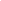 NOME E ASSINATURA DO PROPONENTE